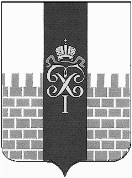 МЕСТНАЯ АДМИНИСТРАЦИЯ МУНИЦИПАЛЬНОГО ОБРАЗОВАНИЯ ГОРОД ПЕТЕРГОФ_____________________________________________________________________________ПОСТАНОВЛЕНИЕ от     «  22  » октября  2020г.	                                                                       № 109	В соответствии с Бюджетным  кодексом  Российской Федерации, Положением о бюджетном процессе в муниципальном образовании г.Петергоф и Постановлением местной администрации МО город Петергоф  от 26.09.2013 №150  «Об утверждении  Положения о Порядке разработки, реализации  оценки эффективности муниципальных программ и  о Порядке разработки и реализации ведомственных целевых программ и планов по непрограммным расходам местного бюджета МО  г. Петергоф» местная администрация муниципального образования город ПетергофПОСТАНОВЛЯЕТ:	1. Утвердить ведомственную целевую программу «Осуществление экологического просвещения, а так же организация экологического воспитания и формирования экологической культуры в области обращения с твердыми коммунальными отходами»  на 2021 год согласно приложению  к настоящему постановлению.  	2.  Настоящее постановление вступает  в  силу  с  даты  официального опубликования.	3.  Контроль за исполнением  настоящего постановления оставляю за собой.Глава местной администрациимуниципального образования город Петергоф                         			Т.С.ЕгороваПриложение  к Постановлению МА МО город Петергоф  от  22.10. 2020 г. № 109                                                                                                                            Утверждено                                                                                                                                                                                                                       Глава МА МО г.Петергоф                                                                                                _______________Егорова Т.С.                                                                                                      «____» _______________ 20___г.ВЕДОМСТВЕННАЯ ЦЕЛЕВАЯ   ПРОГРАММА1. Наименование вопроса (вопросов) местного значения, к которому(которым) относятся программы: «Осуществление экологического просвещения, а также организация экологического воспитания и формирования экологической культуры в области обращения с твердыми коммунальными отходами».Цели и задачи программы: - обеспечение благоприятных условий проживания населения муниципального образования г.Петергоф;- обеспечение экологического и санитарно-эпидемиологического благополучия населения на территории МО г. Петергоф;- обеспечение снижения негативного воздействия на окружающую среду;- привлечение населения в очистке территорий от мусораЗаказчик программы (ответственный исполнитель):Местная администрация муниципального образования город Петергоф (отдел городского хозяйства)   4. Ожидаемые конечные результаты реализации целевой программы:              Установка контейнеров в рамках проведения субботников–   64 шт./ 636 куб. м   5. Сроки реализации целевой программы: II, IV квартал 2021 г.           6.Перечень мероприятий целевой программы, ожидаемые конечные результаты реализации и необходимый объём финансирования:                                                                                                                                           Приложение №1                                                                                                     к Ведомственной целевой программе                            Расчет стоимости  на оказание услуг по установке контейнеров                Главный специалист  ОГХ                                                              Л. Г.Ярышкина«Об утверждении ведомственной целевой программы «Осуществление экологического просвещения, а также организация экологического воспитания и формирования экологической культуры в области   обращения с твердыми коммунальными отходами» на 2021 год»№п/пНаименование мероприятияОжидаемые конечные результатыОжидаемые конечные результатыСрок исполнения мероприятияНеобходимый объём финансирования(тыс.руб.)№п/пНаименование мероприятияЕд. изм.Кол-воСрок исполнения мероприятияНеобходимый объём финансирования(тыс.руб.)1Установка контейнеров под мусор, вывоз и размещение мусора для утилизации, в т.ч. при проведении субботника (весна, осень) м3   636,0  2-4 квартал864,8Всего864,8Наименование услугЕд. изм.Кол-воСтоимость за ед.,  руб.Стоимость,  руб.Установка контейнеров под мусор, вывоз и размещение мусора для утилизации, в т.ч. при проведении субботника (весна, осень) (64 шт.)куб. м636,01359,60864705,6